Министерство образования и науки Республики Саха (Якутия)ЯКУТСКИЙ КОММУНАЛЬНО-СТРОИТЕЛЬНЫЙ ТЕХНИКУМП  Р  И  К  А  З№  02\1-06\ 71                              				                         от 25 августа  2017 г.О зачислении на 1 курс.	В соответствии с Правилами приема в ГБПОУ РС (Я) «ЯКСТ» в 2017 году и на основании протоколов приемной комиссии от 25 августа т.г.ПРИКАЗЫВАЮ:Зачислить на 1 курс специальности «Строительство и эксплуатация зданий и сооружений» абитуриентов согласно Приложению № 1.Зачислить на 1 курс специальности «Монтаж и эксплуатация оборудования и систем газоснабжения» абитуриентов согласно Приложению № 2. Зачислить на 1 курс специальности «Водоснабжение и водоотведение» абитуриентов согласно Приложению № 3.Зачислить на 1 курс специальности «Управление, эксплуатация и обслуживание многоквартирного дома» абитуриентов согласно Приложению № 4.Зачислить на 1 курс  профессии «Мастер отделочных строительных и декоративных работ» абитуриентов согласно Приложению № 5.Зачислить на 1 курс  профессии «Мастер по ремонту и обслуживанию инженерных систем жилищно-коммунального хозяйства» абитуриентов согласно Приложению № 6.Зачислить на 1 курс  профессии «Мастер общестроительных работ» абитуриентов согласно Приложению № 7.	Основание:  протоколы приемной комиссии от 25 августа.Приложения:  на 7 л.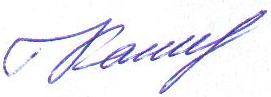 Директор									С.В.КалининаОЗНАКОМЛЕНО: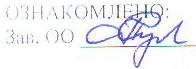 Зав. ОО ___________Приложение № 1 к приказу №02\1-06\71 от 25.08.2017СПЕЦИАЛЬНОСТЬ «СТРОИТЕЛЬСТВО И ЭКСПЛУАТАЦИЯ ЗДАНИЙ И СООРУЖЕНИЙ»Акакиева Айна ВасильевнаАлександров Лаврентий ИгнатьевичАнтипин Дмитрий МихайловичАтласов Иван СпиридоновичБочуров Владислав ЕмельяновичДормидонтова  Маргарита ИвановнаЕгоров Василий АлексеевичИванов Василий ГавриловичИванов Борис АлександровичИванов Уйгулан ПетровичНаходкин Михаил СтепановичНиколаева Юлияна АйаловнаОконешникова Нюргуяна МихайловнаСергеева Мариалика АльбертовнаСргеенко Яна НиколаевнаСидоров Игорь ВикторовичСлепцов Макар МихайловичСлепцова Мария СеменовнаСтроков Николай СергеевичТретьяков Терентий МатвеевичТурантаев Алексей ВикторовичТырылдин Иннокентий АнатольевичХарченко Татьяна СергеевнаШестаков Валентин РомановичЯковлев Андрей ПерфильевичПриложение № 2 к приказу №02\1-06\71 от 25.08.2017СПЕЦИАЛЬНОСТЬ «МОНТАЖ И ЭКСПЛУАТАЦИЯ ОБОРУДОВАНИЯ И СИСТЕМ ГАЗОСНАБЖЕНИЯ»Алексеев Айаал ВячеславовичАлексеев Айсен ВитальевичБольшаков Владимир ВалерьевичБояров Дмитрий МихайловичВинокуров Александр АлексеевичГригорьев Афанасий АнатольевичДанилов Вениамин ЛьвовоичЖигалова Нигина ОлеговнаИванов Сергей ДорофеевичИлларионов Айсен МихайловичКоннов Никита ЕвгеньвичМалышев Савелий АнаньевичМанасытов Байдам СеменовичМихайлов Данил ДаниловичНикифоров Евгений ФилипповичОрлосов Егор ЕгоровичПестерев Кэскил ПавловичПопов Сулустан СергеевичСибиряков Николай ПетровичСофронов Александр МихайловичСтепанов Марк ЭдуардовичСтрелков Сергей ВитальевичФилиппов Тимур ИвановичХарлампьева Евгения НиколаевнаЧичахов Айсен АлександровичПриложение № 3 к приказу №02\1-06\71 от 25.08.2017СПЕЦИАЛЬНОСТЬ «ВОДОСНАБЖЕНИЕ И ВОДООТВЕДЕНИЕ»Антипин Юрий ЮрьевичАфанасьев Капитон СергеевичИванов Егор НиколаевичКоренев Афанасий АлександровичКрасноштанов Евгений АндреевичКулагин Андрей БорисовичЛапшиков Александр ВладимировичЛеденев Артем ВикторовичЛукин Айсен ВасильевичНестеров Анатолий КонстантиновичПакин Андрей МихайловичПрокопьева Ольга ЮрьевнаРоманова Наталья АндреевнаСеменов Иннокентий ИннокентьевичСергучев Вадим ИннокентьевичСизых Владислав ЕвгеньвичТимофеева Диана ЮрьевнаТретьяков Иван ВасльевичХудаева Ольга АлексеевнаЧаплыгин Артем ДмитриевичШамаев Алексей АлександровичШепелева Галина НиколаевнаЧагдурова Екатерина АлександровнаЭверстов Айаан НиколаевичЯковлева Александра МихайловнаПриложение № 4 к приказу №02\1-06\71 от 25.08.2017СПЕЦИАЛЬНОСТЬ «УПРАВЛЕНИЕ, ЭКСПЛУТАЦИЯ И ОБСЛУЖИВАНИЕМНОГОКВАРТИРНОГО ДОМА»Аргунов Иван СтепановичАрхипов Александр ИгоревичБогомоев Алексей ЭдуардовичЗахарова Татьяна СтепановнаИлларионов Борис ЕфимовичНикифорова Ангелина ВасильевнаНиколаев Иван ВладимировичНиколаев Мичил ИвановичОщепков Петр ЕгоровичПотапов Аркадий ПетровичСпиридонова Татьяна ВладимировнаФедотова Лорияна ВасильевнаПриложение № 5 к приказу №02\1-06\71 от 25.08.2017ПРОФЕССИЯ «МАСТЕР ОТДЕЛОЧНЫХ СТРОИТЕЛЬНЫХ И ДЕКОРАТИВНЫХ РАБОТ»Бобровская Анастасия НиколаевнаВинокурова Диана НиколаевнаГуляев Денис НиколаевичЗахаров Айсен ГаврильевичКорякин Юрий ЕгоровичПопов Аркадий АркадьевичСергеева Саргылана СергеевнаФектистова Ольга ВасильевнаХовров Владимир ВладимировичПриложение № 6 к приказу №02\1-06\71 от 25.08.2017ПРОФЕССИЯ «МАСТЕР ПО РЕМОНТУ И ОБСЛУЖИВАНИЮ ИНЖЕНЕРНЫХ СЕТЕЙЖИЛИЩНО-КОММУНАЛЬНОГО ХОЗЯЙСТВА»Бояров Ярослав МихайловичБуденков Владимир ВладимировичЕвсеев Владимир ИннокентьевичЗахаров Алексей НиколаевичКорнилов Владимир МинасовичКривошапкин Радимир ДмитриевичОхотин Айсен ЕгоровичПермяков Василий ВасильевичПопов Константин ИвановичПопов Роберт ГеоргиевичСеменов Александр ИвановичСотрудников Егор ЕгоровичСтепанов Антон СергеевичСтручков Гаврил ГаврильевичПриложение № 7 к приказу №02\1-06\71 от 25.08.2017ПРОФЕССИЯ «МАСТЕР ОБЩЕСТРОИТЕЛЬНЫХ РАБОТ»Алексеев Айаал АлексеевичАлексеев Батас АлексеевичБарашков Иван ВладимировичБелолюбский Нюргун ВасильевичВинокуров Эдвард ЮрьевичГаязов Евгений МихайловичЕгоров Василий КонстантиновичЖирков Иван ЕгоровичЗахаров Михаил СтепановичИлларионов Айтал ВасильевичКорякин Ростислав ВасильевичМишарин Виталий ЕвгеньевичНиколаев Владилен АскалоновичНовгородов Алексей СтепановичНовгородов Николай МихайловичНоговицын Афанасий СтепановичОконешников Денис АнатольевичОхлопков Иван ИвановичПантелеев Андрей ИльичПетров Гаврил ВладимировичПопов Илья АлексеевичПопов Михаил НиколаевичПотапов Никита АлександровичРоманов-Вензель Михаил МихайловичСметанин Александр АфанасьевичСтаростин Петр ИльичСыромятников Павел ПавловичТайшин Ренат НиколаевичТатаев Кирилл АндреевичТретьяков Константин ФедоровичФилиппов Уруйдан Николаевич